Akce školní družiny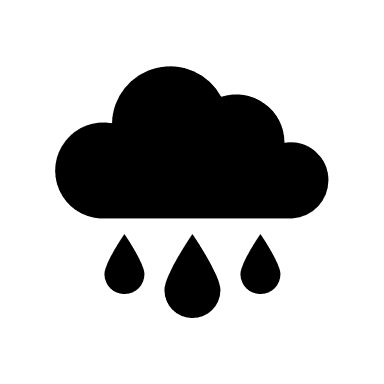                                                                Září -    KOLOBĚŽKIÁDA   Říjen – DÝŇOVÁNÍ           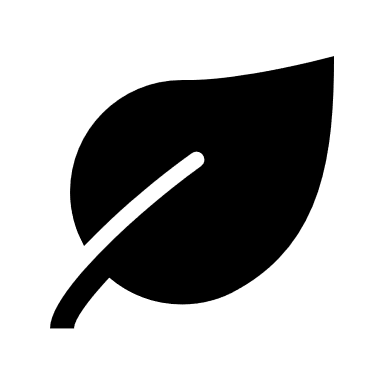        - VÝROBA KRMÍTEK PRO PTÁČKY                              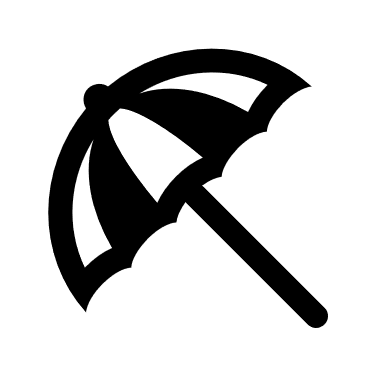       Listopad – DRAKIÁDA                                                                             - PODZIMNÍ VYCHÁZKA DO LESA           Prosinec -  ČERTOVSKÝ DEN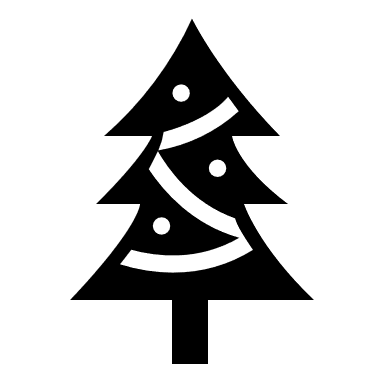 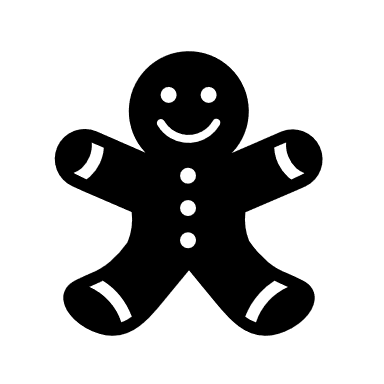                                                      - VÁNOČNÍ TVOŘENÍ                                                      - VÁNOČNÍ PEČENÍ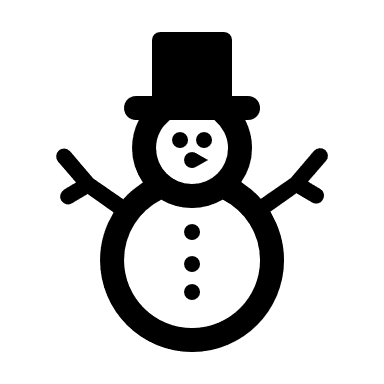                                                       - VÁNOČNÍ NADÍLKALeden - ZIMNÍ VYCHÁZKA, POZOROVÁNÍ STOP, KRMENÍ ZVÍŘAT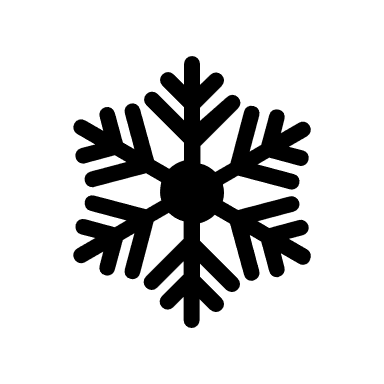                       - ZIMNÍ OLYMPIÁDA                                  Únor - NEJHEZČÍ MASPUSTNÍ MASKA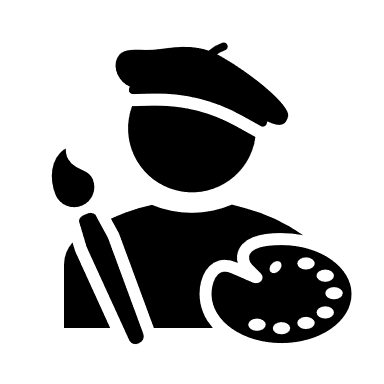                                                                     - MASOPUST - REJ MASEKBřezen - VÍTÁNÍ JARA – MORENA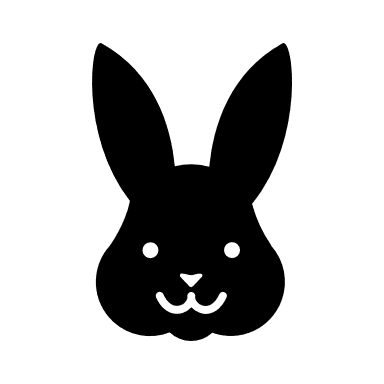              -NOC S ANDERSENEM                        - VELIKONOČNÍ ODPOLEDNE                  Duben - JARNÍ VYCHÁZKA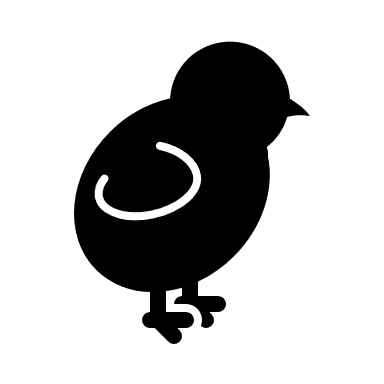                                                                     - DEN ZEMĚKvěten - DEN MATEK – DÁREČEK PRO MAMINKU                          - ŠÍPKOVANÁ                    Červen - DEN OTCŮ – TÁTOVÉ MAJÍ SVÁTEK                       -                                       -  DEN DĚTÍ – ROZLOUČENÍ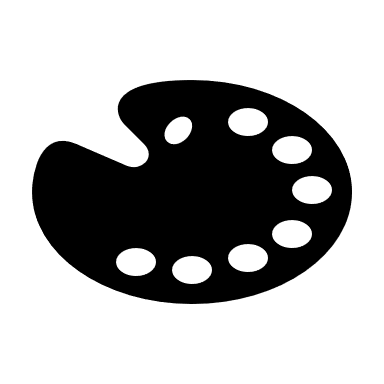                                                                           - NEJLEPŠÍ KAMARÁD – VÝTVARNÁ SOUTĚŽ